UCHWAŁA NR XVIII/111/16Rady Powiatu Bolesławieckiegoz dnia 25 lutego 2016 r. w sprawie pozbawienia drogi kategorii drogi powiatowejNa podstawie art. 12 pkt. 11 ustawy z dnia  5 czerwca 1998 r. o samorządzie powiatowym (tekst jedn. Dz. U. z 2015 r., poz. 1445 z późn. zm.), art. 10 ust. 5 c ustawy 
z dnia 21 marca 1985 r. o drogach publicznych (tekst jedn. Dz. U. z 2015 r. poz. 460 
z późn. zm.)Rada Powiatu Bolesławieckiegouchwala, co następuje;§ 1.Pozbawia się drogę powiatową - ul. Zgorzelecką w Bolesławcu – na odcinku o długości 620 m. od km 41+240 do km 41+860 (działki nr 115/2, nr 38/2, nr 69 obr. 8 miasta Bolesławiec) – kategorii drogi powiatowej, którą to uzyskała na tym odcinku 
na podstawie art. 10 ust. 5a ustawy z dnia 21 marca 1985 r. o drogach publicznych 
(Dz. U. z 2015 r., poz. 460 z późn.zm.).Oznaczenie graficzne drogi, o której mowa w ust 1, wraz z numerami działek stanowi załącznik.§ 2.Wykonanie uchwały powierza się Zarządowi Powiatu Bolesławieckiego. § 3.Uchwała podlega ogłoszeniu w Dzienniku Urzędowym Województwa Dolnośląskiego 
i wchodzi w życie po upływie 14 dni od dnia jej ogłoszenia.Przewodniczący							Rady Powiatu Bolesławieckiego								   Karol StasikZałącznik do uchwały Nr XVIII/111/16								Rady Powiatu Bolesławieckiego z dnia 25 lutego 2016 r.  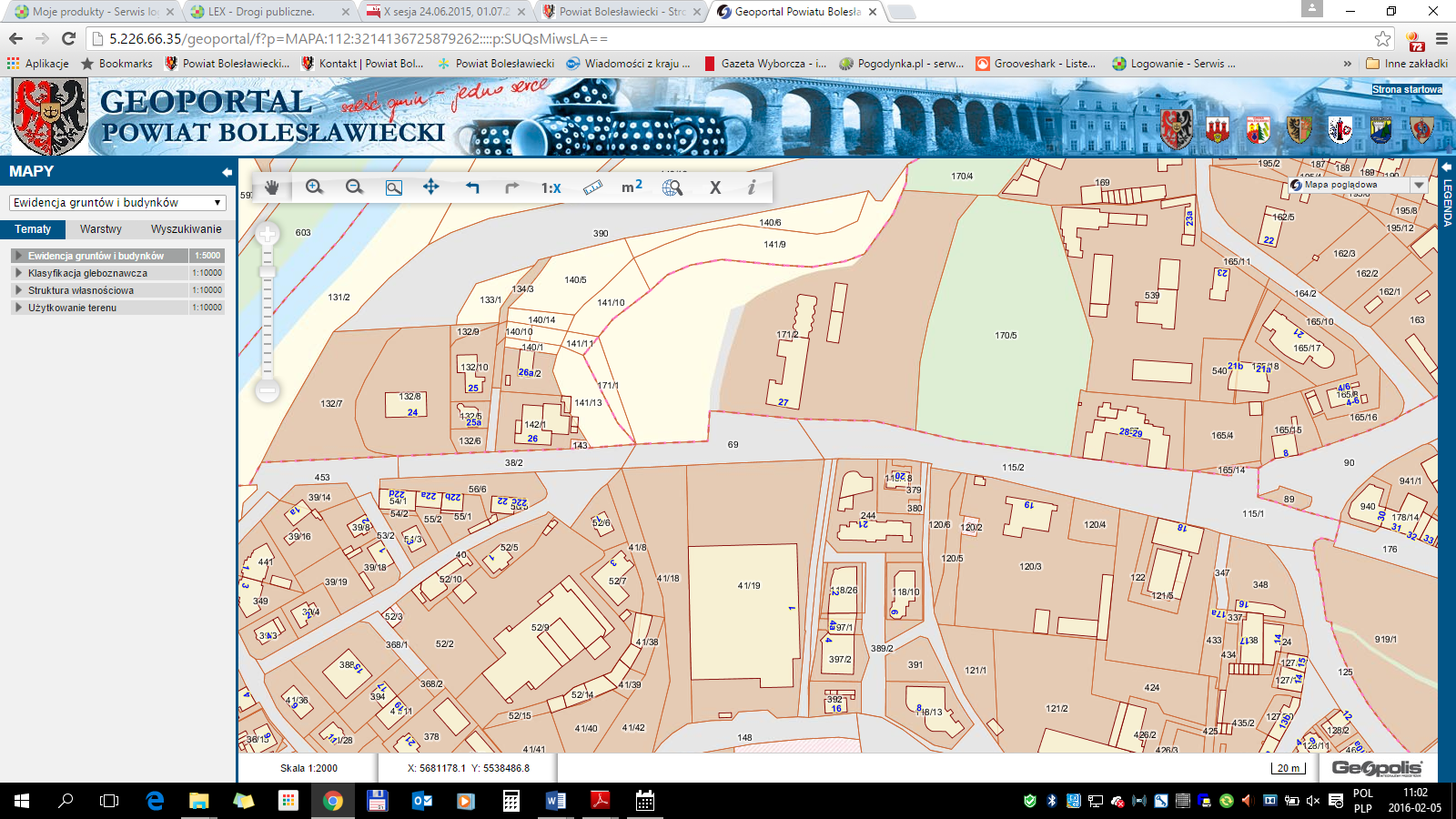 Miasto Bolesławiec, obręb 8- działka nr 115/2 o powierzchni 0,5630 ha,Miasto Bolesławiec, obręb 8- działka nr 38/2 o powierzchni 0,1930 ha,Miasto Bolesławiec, obręb 8- działka nr 69 o powierzchni 0,2518 ha.U Z A S A D N I E N I ECel i przewidywane skutki podjęcia uchwałyCelem podjęcia uchwały jest pozbawienie kategorii drogi powiatowej ulicy Zgorzeleckiej w Bolesławcu na odcinku od km 41+240 do km 41+860  leżącej na działkach nr 115/2, 
nr 38/2, nr 69 obr. 8 miasta Bolesławiec, skutkiem czego zostanie ona zaliczona do kategorii dróg gminnych.Aktualny stan faktyczny i prawnyUchwałą Rady Miasta Bolesławiec Nr XXVIII/198/2012 z dnia 07.11.2012 r. 
ul. Zgorzelecka na odcinku od km 41+240 do 41+ 860 (od skrzyżowania z drogą krajową 
nr 94 do skrzyżowania ulic Wesoła Łokietka w Bolesławcu) została zaliczona do kategorii dróg gminnych (Dz. Urz. Woj. Doln. z dnia 07.11.2012 r. poz. 3779). W dniu 23.09.2015 r. Rada Miasta Bolesławiec uchwałą Nr XIII/172/2015 pozbawiła ul. Zgorzelecką na tym odcinku kategorii drogi gminnej w oparciu o art.  2 ustawy z dnia 13.09.2013 r. o zmianie ustawy o drogach publicznych (tekst jedn. Dz. U. 2015 r. poz. 870). W ten sposób droga ta została zaliczona do kategorii dróg wojewódzkich. Uchwałą Sejmiku Województwa Dolnośląskiego 
Nr XVI/428/15 z dnia 26.11.2015 r. w sprawie pozbawienia kategorii dróg wojewódzkich wydaną na podstawie art. 10 ust. 5a ustawy z dnia 21.03.1985 r. o drogach publicznych droga ta została pozbawiona kategorii drogi wojewódzkiej i na tej podstawie została zaliczona 
do kategorii drogi powiatowej.Zgodnie z art. 10 ust. 5 c ustawy z dnia 21.03.1985 r. o drogach publicznych Rada powiatu może, w drodze uchwały, pozbawić kategorii drogi powiatowej odcinek drogi powiatowej o proporcjonalnej długości do odcinka drogi wojewódzkiej, o którym mowa 
w ust. 5a. Ten odcinek drogi powiatowej zostaje zaliczony do kategorii drogi gminnej. Zgodnie z ust. 5d tego artykułu Zarząd Powiatu informuje wójta (burmistrza, prezydenta miasta) o zamiarze podjęcia uchwały, o której mowa w ust. 5c, co najmniej na 30 dni przed jej podjęciem.Pismem z dnia 21.01.2016 r. (doręczonym w dniu 22.01.2106 r.) Zarząd Powiatu powiadomił Prezydenta Miasta Bolesławiec o zamiarze podjęcia uchwały na Sesji w dniu 
25 lutego 2016 r.Obecna droga powiatowa ul. Zgorzelecka nie spełnia wymogu kategorii drogi powiatowej. Zgodnie z art. 6 a ustawy z dnia 21.03.1985 r.  ustawy o drogach publicznych do dróg powiatowych zalicza się drogi nie zaliczone do kategorii dróg krajowych lub kategorii dróg wojewódzkich stanowiące połączenia miast będących siedzibami powiatów z siedzibami gmin i siedzib gmin między sobą. Droga ul. Zgorzelecka na przedmiotowym odcinku nie 
stanowi połączenia miasta Bolesławca z siedzibą innych miast będących siedzibami gmin. 
Ul. Zgorzelecka na tym odcinku nie jest też drogą zaliczoną do kategorii dróg krajowych lub wojewódzkich. Jest to odcinek drogi stanowiący ulicę wewnątrz miasta który do września 2015 r. pozostawał drogą gminną. Różnice pomiędzy dotychczasowym a projektowanym stanem prawnym.W chwili obecnej ul. Zgorzelecka na przedmiotowym odcinku jest zaliczona do kategorii dróg powiatowych. Z chwilą podjęcia uchwały na podstawie art. 10 ust. 5 c zdanie drugie ustawy z dnia 21.03.1985 r. o drogach publicznych z mocy prawa odcinek ten zostanie zaliczony do kategorii dróg gminnych.Konsekwencje dla budżetu PowiatuPozbawienie kategorii drogi powiatowej pozwoli zaoszczędzić na remontach nawierzchni oraz bieżącym utrzymaniu tego odcinka drogi, co spowoduje oszczędności dla budżetu Powiatu.5. Uzgodnienia i konsultacjeNie przeprowadzano uzgodnień i konsultacji. Wymogiem warunkującym podjęcie tej uchwały jest zawiadomienie Prezydenta Miasta Bolesławiec na 30 dni przed o zamiarze jej podjęcia co zostało dokonanie pismem z dnia 21.01.2015 r. Rozdzielnik dla odbiorców wewnętrznych i zewnętrznychZDPBOP